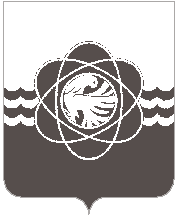 65 сессии пятого созываот 22.03.2024 № 417О принятии безвозмездно в собственность муниципального образования «город Десногорск» Смоленской области объекта движимого имущества (Макет советского легкого танка БТ–7 образца 1939 года)В соответствии со статьей 26 Устава муниципального образования «город Десногорск» Смоленской области, пунктом 2.3 Положения о порядке владения, пользования и распоряжения муниципальным имуществом муниципального образования «город Десногорск» Смоленской области, утверждённым решением Десногорского городского Совета от 24.04.2012 № 620, рассмотрев обращение Администрации муниципального образования «город Десногорск» Смоленской области  от 15.03.2024 № 2591, Десногорский городской СоветРЕШИЛ:1. Принять от Десногорской городской общественной организации Смоленской областной общественной организации ветеранов (пенсионеров) войны, труда, вооруженных Сил и правоохранительных органов безвозмездно в собственность муниципального образования «город Десногорск» Смоленской области объекты движимого имущества: - Макет советского легкого танка БТ–7 образца 1939 года, балансовой стоимостью 5 500 000 (пять миллионов пятьсот тысяч) рублей 00 копеек.2. Настоящее решение опубликовать в газете «Десна».Исполняющий полномочия Председателя Десногорского городского Совета                               Е.П. ЛеднёваГлава      муниципального     образования«город Десногорск» Смоленской области                                              А.А. Терлецкий